Year 2 HomeworkSpellingYear two to write out each word four times and then make a sentence including the word.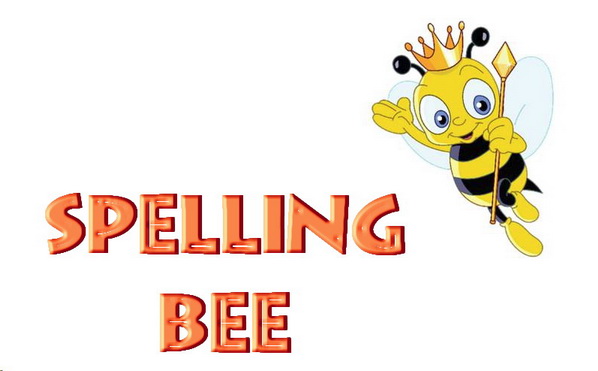 Example: Word: hereherehereherehereI left my pencil over here.Spelling wordslastpastfatherclassgrassOnce you have completed these words, please practice spelling out the word of the week. Our word of the week is swagger. Definition of swagger: how you walk when you are feeling on top of the world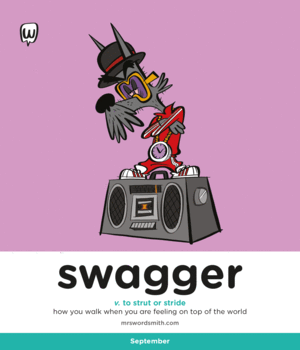 Please write out two different sentences using our word of the week.Timetables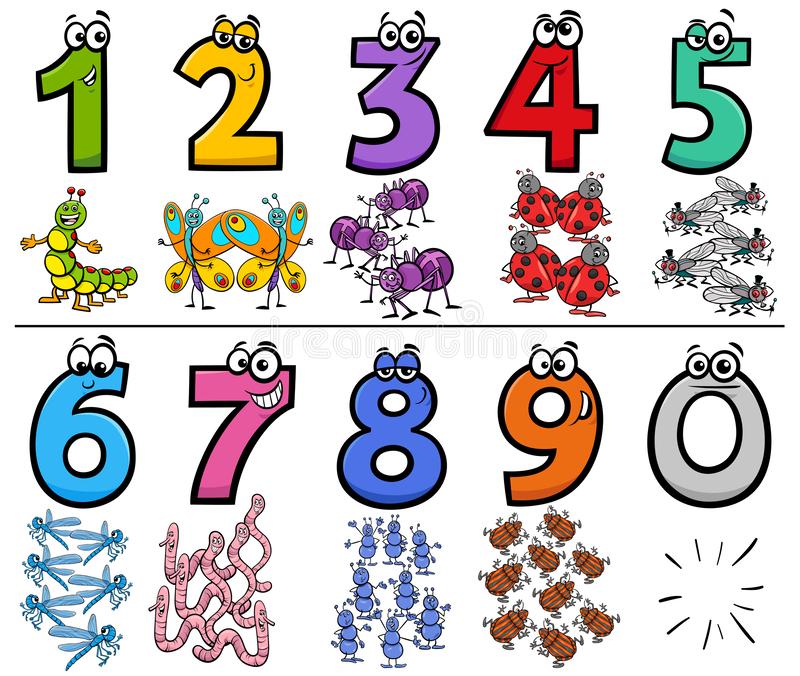 Year two to practice their 4 and 6 timetables. Please try your best to write it out at least twice. Do not worry if you get it wrong, practice makes perfect!Example: 4,8,12,16,20,24,28,32,36,40,44,48,52,56,60…PLEASE REMEMBER TO HAND IN YOUR HOMEWORK BY TUESDAY 20TH OCTOBER 2020